Publicado en Madrid el 26/06/2024 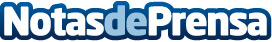 Los III Premios Animal’s Health reconocen a los profesionales más relevantes de la salud animal y la veterinaria de EspañaEl secretario de Estado de Medio Ambiente ha sido el encargado de clausurar la tercera edición de estos premios que han reconocido el talento y la labor de 12 profesionales e instituciones relevantes relacionados con la salud animal y la veterinaria de EspañaDatos de contacto:EnzoAnimal´s Health910 519 986Nota de prensa publicada en: https://www.notasdeprensa.es/los-iii-premios-animal-s-health-reconocen-a Categorias: Nacional Industria Farmacéutica Veterinaria Mascotas Eventos Premios Otras Industrias Biología http://www.notasdeprensa.es